ЗАЯВКА
на участие в областном конкурсе молодежных проектовобучающихся профессиональных образовательных организаций и образовательных организаций высшего образования«Студенческая инициатива»Номинация Конкурса: Гражданская инициативаСведения об участникеСведения о проекте«15» ноября 2018 г.                                                                                                                        Крайнова Дарья Витальевна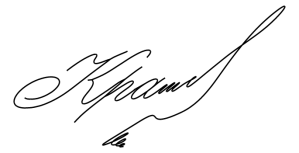  подпись 			               Ф.И.О.Фото участника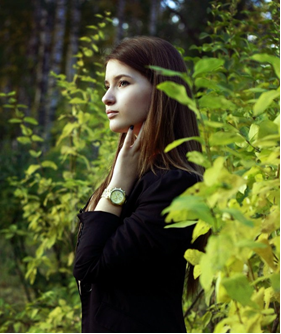 ФИО полностьюФИО полностьюКрайнова Дарья ВитальевнаДата и место рожденияДата и место рождения1.10.1998г., г. Чебаркуль (Челябинская область)Место учёбы (наименование учебного заведения полностью, факультет, специальность, номер группы)Место учёбы (наименование учебного заведения полностью, факультет, специальность, номер группы)Федеральное государственное образовательное бюджетное учреждение высшего образования «Финансовый университет при Правительстве Российской Федерации», Челябинский филиал, кафедра «Менеджмент и маркетинг»,  профиль «Финансовый менеджмент», 3 курс, 331 группаАдрес по пропискеАдрес по пропискеЧелябинская область, г. Чебаркуль, ул. Октябрьская 1, кв. 18Фактический адрес проживанияФактический адрес проживанияг. Челябинск, ул. Каслинская 97Б, кв. 73Контактный номер телефонаКонтактный номер телефона+79514377077Адрес электронной почты, аккаунт в социальных сетяхАдрес электронной почты, аккаунт в социальных сетяхkirochkal@mail.ruhttps://vk.com/dariyakrainova Опыт общественной деятельности (при наличии)Опыт общественной деятельности (при наличии)Реализация проекта «На пути к образованию. Благодаря или вопреки», одержавшего победу в областном конкурсе молодежных проектов «Студенческая инициатива» (2017 г.); помощь в организации форумов, конференций (Chel Business Day) и т.д.Название проекта Управленческий кубок среди студентов: ГЕН ДИРЕКТОРаГеография проектаЧелябинская областьГеография проектаперечислить муниципалитеты/образовательные организации Челябинской области, на которые распространяется действие проектаСрок реализации проекта3 месяцаСрок реализации проектапродолжительность проекта (в месяцах)Срок реализации проектаМарт, 2019Срок реализации проектаНачало реализации проекта (месяц, год)Срок реализации проектаМай, 2019Срок реализации проектаОкончание реализации проекта (месяц, год)1. Краткая аннотация проекта(не более 0,5 страницы)Проект «Управленческий кубок среди студентов: ГЕН ДИРЕКТОРа» представляет собой проведение управленческого кейс-чемпионата областного масштаба на базе Челябинского филиала Финансового университета при Правительстве  Российской Федерации.Кейс-чемпионат – это соревнование по решению актуальных бизнес-задач, которое восполняет пробелы в подготовке студентов.Совместно с организациями Челябинской области создается ситуация, максимально приближенная к реальной: с высочайшей конкуренцией, горящими дедлайнами и требовательными клиентами.Чемпионат состоит из двух этапов: Отборочный. На данном этапе зарегистрированным ранее командам будет выслан кейс, который они будут должны решить в ограниченное время. Пять команд, решение которых оказалось лучшими по оценке жюри, будут приглашены на финал в Челябинский филиал Финансового университета (г.Челябинск);Финал. На площадке Финансового университета пяти лучшим командам предстоит в режиме реального времени решить кейс и презентовать свое решение членам жюри.Кейс представляет собой реальную ситуацию в конкретной организации, для решения которой необходимы знания и навыки в области менеджмента, экономики, маркетинга, информационных технологий и т.д.В качестве членов жюри выступают представители бизнеса и образовательной среды.2. Описание проблемы, решению/снижению остроты которой посвящен проектАктуальность проекта для молодёжи (не более 1 страницы)Проект «Управленческий кубок среди студентов: ГЕН ДИРЕКТОРа» направлен на выполнение распоряжения Правительства РФ от 17.11.2008 N 1662-р «О Концепции долгосрочного социально-экономического развития Российской Федерации на период до 2020 года». Одним из основных приоритетов данного стратегического документа является развитие человеческого потенциала путем повышения конкурентоспособности кадрового потенциала.Ежегодно только высшие учебные заведения выпускают более 1,2 млн специалистов в различных областях. Однако, как показывает практика, большинство из них не может применить полученные знания и навыки при решении реальных задач и проблем современных организаций.Условно студентов можно разделить на две категории, первые стараются взять максимум от образовательного процесса, думая, что хорошей теоретической подготовки достаточно для современного специалиста. Вторые считают, что теория далека от практики и не пригодится в будущей профессиональной деятельности. Однако все они ошибаются и сталкиваются с трудностями на практике. Кейс-чемпионат позволит привлечь внимание студентов к реальным проблемам управления, что поможет им:Осознать необходимость владения продвинутым уровнем теоретической подготовки;Научиться использовать полученные теоретические знания на практике;В условиях соревнований оценить и усовершенствовать свои hard skills (умение анализировать данные, уровень владения информационными технологиями и т..д) и  soft skills (умение непрерывно учиться; владение технологиями тайм-менеджмента; способность к командной работе; умение вести переговоры и т.д.), повысить конкурентные профессиональные преимущества, необходимые современным работодателям.Кейсы являются современной эффективной технологией обучения. Внедрение кейсов в практику российского образования в настоящее время является весьма актуальной задачей. Кейсы позволяют освоить способность анализа разных видов информации, ее обобщение, навыки обнаружения и формулирования проблемы, выработки возможных вариантов ее решения в соответствии с установленными критериями. Данный эффект достигается за счет активной самостоятельной деятельности участников по разрешению противоречий. 3. Основные целевые группы, на которые направлен проект Студенты профессиональных образовательных организаций и образовательных организаций высшего образования.4. Цель проектаРазвитие конкурентоспособности кадрового потенциала путем проведения кейс-чемпионата для студентов ССУЗов и ВУЗов Челябинской области в период с марта по май 2019.5. Задачи проекта1. Повышение компетенций и знаний участников чемпионата в профессиональной области;2. Развитие профессионального и творческого потенциала студентов, навыков командной работы и принятия решений, приобщение участников к необходимости постоянного совершенствования;3. Создание условий взаимного обмена участников кейс-чемпионата практическим опытом и знаниями, креативными решениями поставленных проблем.6. Методы реализации проектаОрганизационные методы: формирование команды проекта, формирование пакетов заданий кейс-чемпионата, создание условий (формирование информационной базы, материально-технической базы) для эффективного обмена опытом и знаниями участниками проекта.Информационные методы: привлечение внимание СМИ к проекту, публикация информации о проекте, актуальных новостей в социальных сетях и на сайте Финансового университета.Аналитические методы: анализ уровня выполнения проекта, достигнутых результатов; определение перспектив развития проекта.7. Календарный план реализации проекта (последовательное перечисление основных мероприятий проекта с приведением количественных показателей и периодов их осуществления)№МероприятиеСроки (дд.мм.гг)Формирование команды проекта01.03.2019-03.03.2019Создание положения кейс-чемпионата02.03.2019-03.03.2019PR-компания проекта03.03.2019-30.05.2019Формирование пакетов заданий 10.03.2019-10.04.2019Проведение заочного этапа кейс-чемпионата15.03.2019-17.03.2019Подведение результатов заочного этапа и публикация списка команд, прошедших в очный этап18.03.2019-01.04.2019Проведение очного этапа кейс-чемпионата01.05.2019-25.05.2019Подведение итогов кейс-чемпионата, награждение победителей01.05.2019-25.05.2019Рассылка сертификатов командам, участвующим в кейс-чемпионате26.05.2019-30.05.2019Подведение итогов реализации проекта27.05.2019-30.05.20198. Ожидаемые результаты(Описание позитивных изменений, которые произойдут в результате реализации проекта по его завершению и в долгосрочной перспективе)Результатом проекта «Управленческий кубок среди студентов: ГЕН ДИРЕКТОРа» будет выступать развитие конкурентоспособности кадрового потенциала 30 будущих специалистов, участвующих в финале кейс-чемпионата, и более 60 будущих специалистов, участвующих в отборочном этапе кейс-чемпионата. Данный результат будет проявляться в следующем:Привлечение внимания будущих специалистов к практическим аспектам реальных бизнес-процессов, восполнение пробелов подготовки студентов; Повышение компетенций и знаний участников чемпионата в профессиональной области; Развитие творческого потенциала студентов; Навыков командной работы и принятия решений;Приобщение участников к необходимости постоянного совершенствования.9. Детализированная смета расходов по запрашиваемому гранту(подробно указываются все расходы. Включаются только статьи, на которые планируется потратить денежную часть гранта)№Статья расходовСтоимость (ед.), руб.Кол-во единицВсего, руб.1Баннер с тематикой кейс-чемпионата3000130002Кубок кейс-чемпионата для команды-победителя 2500125003Кубок кейс-чемпионата для двух команд-призеров1000220004Гравировка на кубке 700321005Грамоты для команд-финалистов2051006Рамки для грамот10055007Кофе-брейк:Одноразовые чайные кружки (шт)Одноразовые ложки чайные (шт)Вода бутилированная (шт)Чай (упаковка) Кофе (упаковка)Сахар (коробка, рафинад)Молоко (коробка)Конфеты (кг)Выпечка (кг)74252503007070350500606060112214420240150025030014014035020008Блокноты с тематикой проекта583520309Ручки с тематикой проекта3035105010Призы участникам команды-победителя и участникам двух команд-призеров40018720011Заработная плата руководителя проекта800018000ИТОГО(до  50 000 рублей – соответственно предоставляемому гранту)ИТОГО(до  50 000 рублей – соответственно предоставляемому гранту)ИТОГО(до  50 000 рублей – соответственно предоставляемому гранту)ИТОГО(до  50 000 рублей – соответственно предоставляемому гранту)3382010. Приложения(Список приложений: фотографии, видео, статьи в СМИ, ссылки на сообщения о проекте и т.д., если такие имеются к моменту начала реализации проекта)http://ucheba74.ru/news_edication/news-1110.htmlhttp://old.fa.ru/fil/chelyabinsk/news/Pages/2017-12-13-studenty-chelyabinskih-vuzov-i-kolledzhey-prinyali-uchastie-v-keys-chempionate.aspx 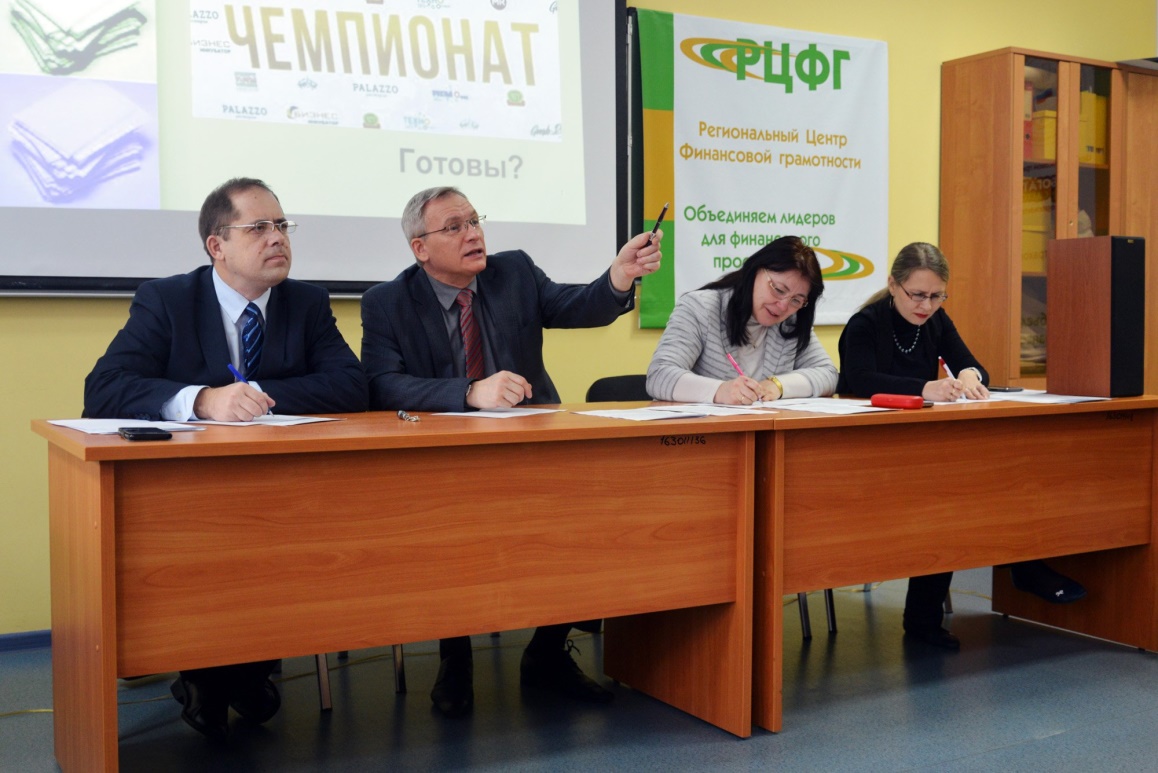 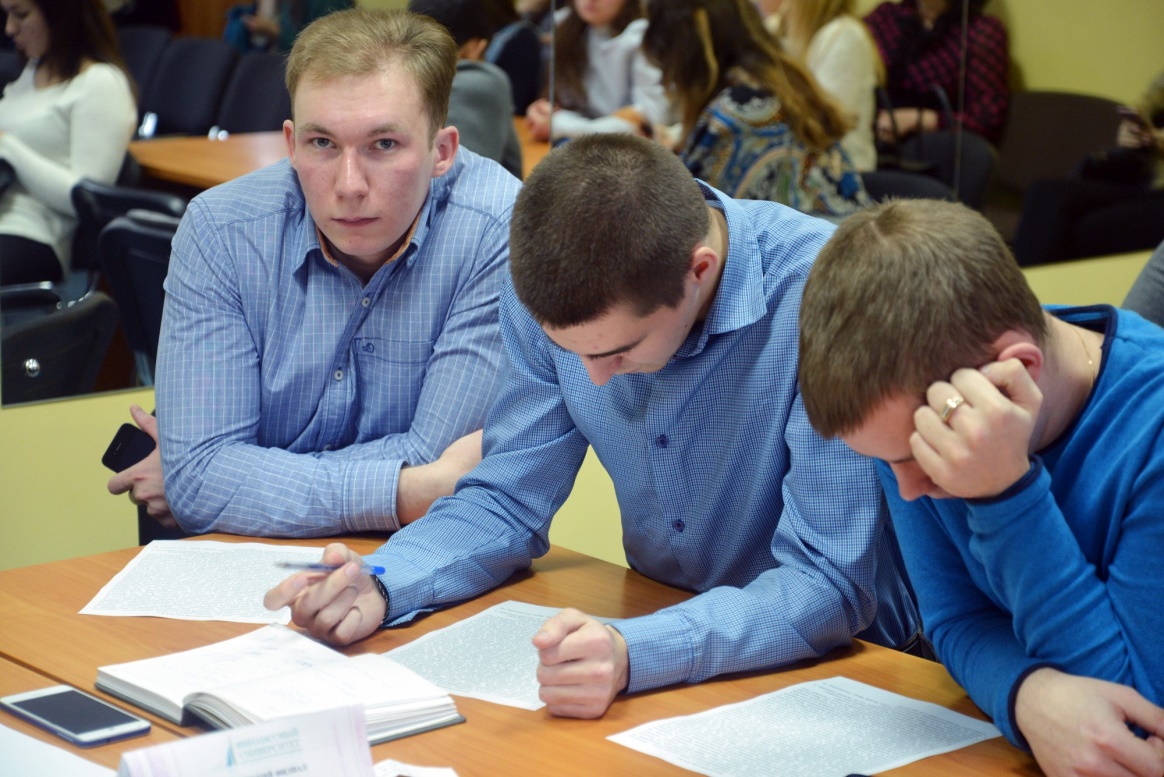 